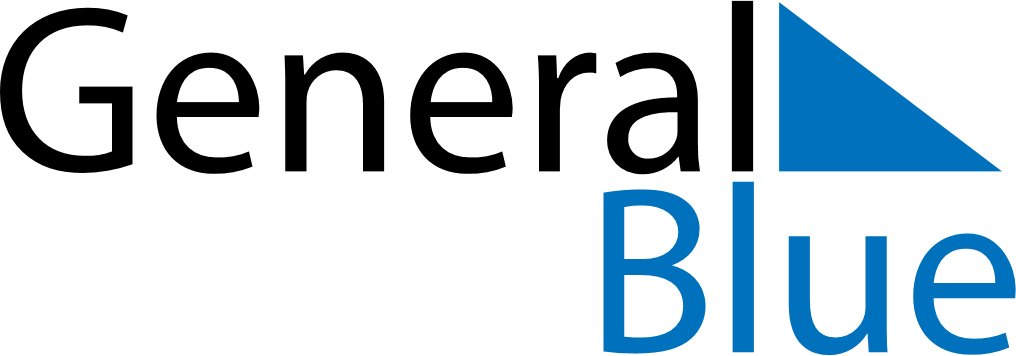 September 2024September 2024September 2024September 2024AndorraAndorraAndorraSundayMondayTuesdayWednesdayThursdayFridayFridaySaturday1234566789101112131314Our Lady of Meritxell151617181920202122232425262727282930